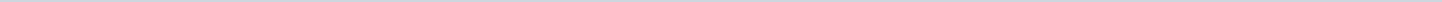 Geen documenten gevonden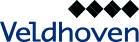 Gemeente VeldhovenAangemaakt op:Gemeente Veldhoven28-03-2024 19:53Raadsplanning0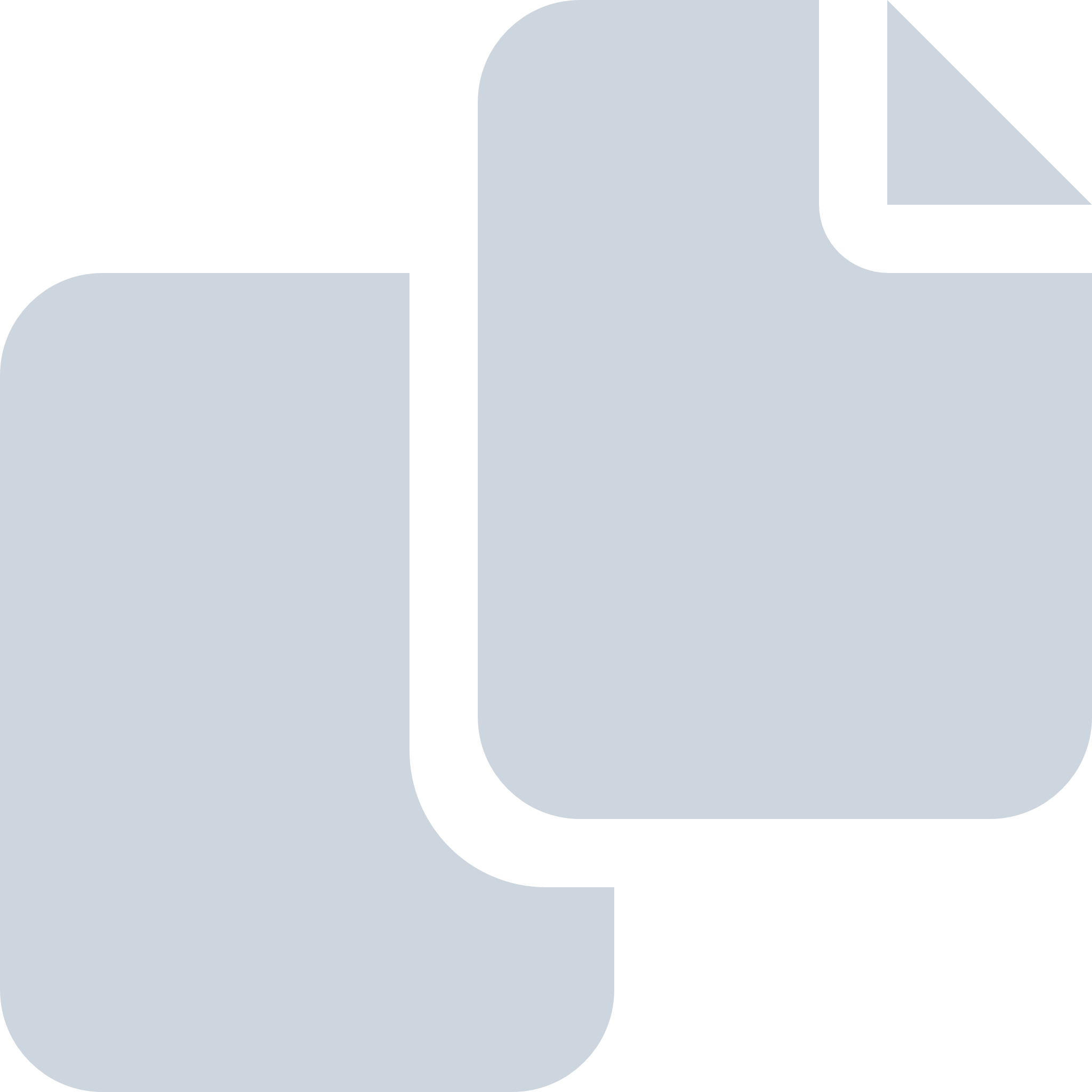 Periode: september 2019